Dušičkové vazačské práceDalší sortiment výrobků: Věnce jsou nazývány podle použitého materiálu na tělo věnce:                                         a) sláma                                          b) seno                                           c) aranžovací hmota                                           d) proutí 1.b)věnce na hrob1. Šiškové : použitý materiál: Pinus silvestris (Borovice lesní ) ,  Pinus nigra ( borovice černá ), Larix  decidua ( Modřín opadavý ) , Pseudotsuga menziesii ( Douglaska tisolistá), Picea pungens (smrk pichlavý)technika – lepení nebo drátkování ( šiška na 2 nožky)Picea pungens                           Pinus nigra            Pinus silvestris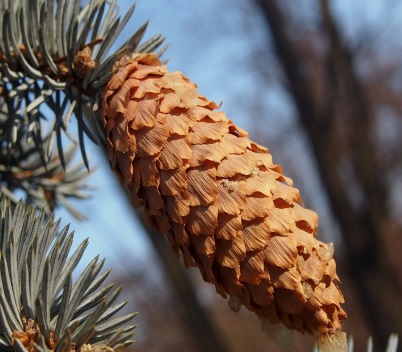 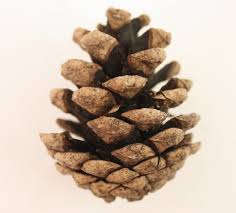 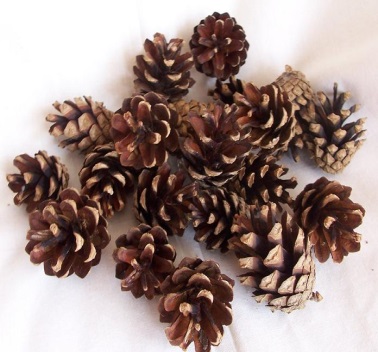     Věnec ze šišek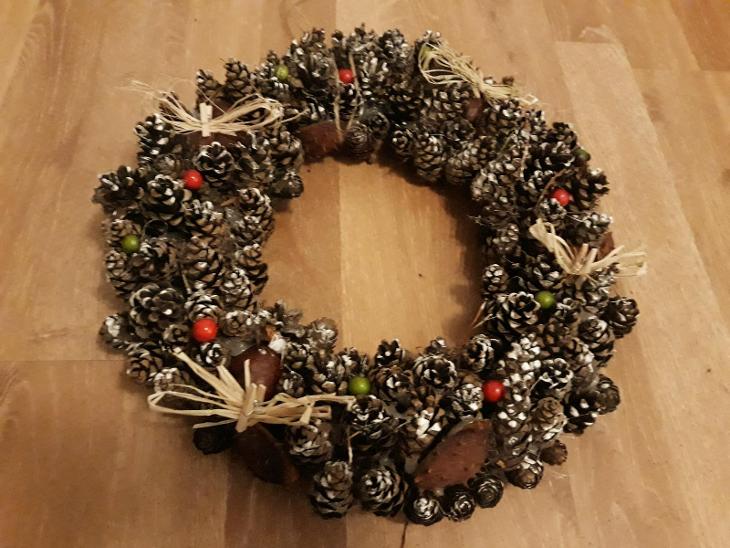 2 Zelené : použitý materiál: 2.1.jehličnany -  Pinus silvestris (Borovice lesní ) , Picea pungens (smrk pichlavý), Chamaecyparis ( cypřišek), Juniperus communis ( Jalovec pravý),Thuja occidentalis  - tujepřehled  dalších  zástupců jehličnanů: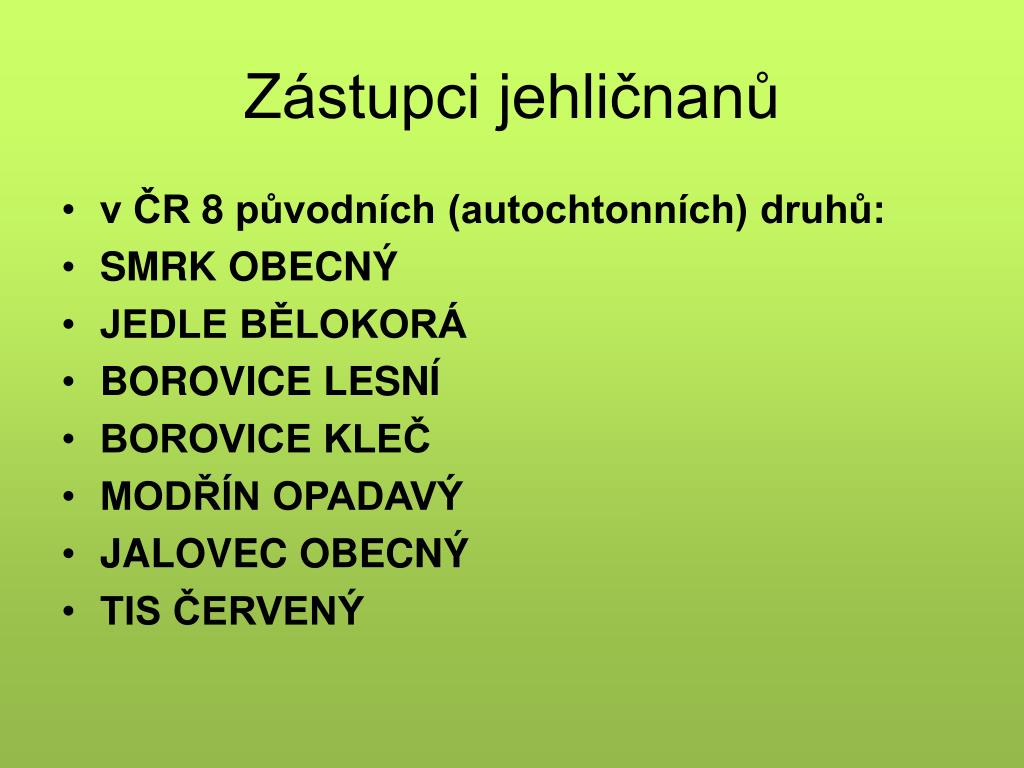            Dušičkový věnec z jehličnanu – thuja  occidentalis – jednohlavová přízdoba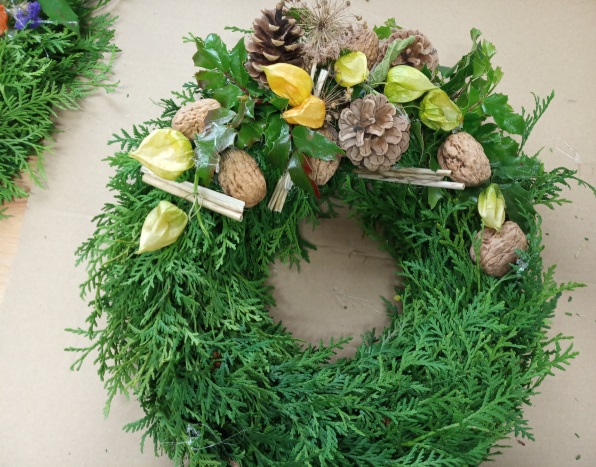 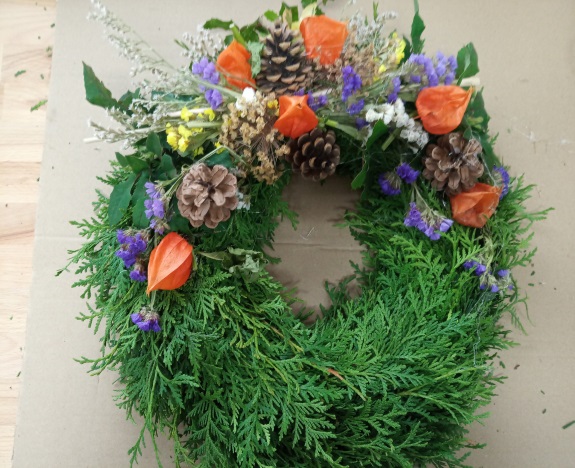 2.2.stálezelené dřeviny:Buxus sempervirens ( Zimostráz), Hedera helix ( břečtan popínavý ) Ilex aguifolium  (Cesmína ostrolistá)Buxus sempervirens                                                           Hedera helix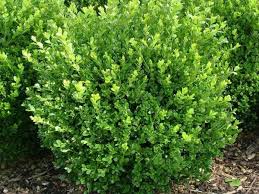 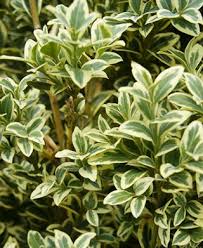 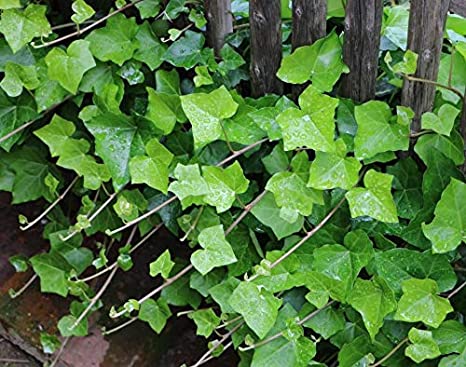 2.3 Mech pokryvný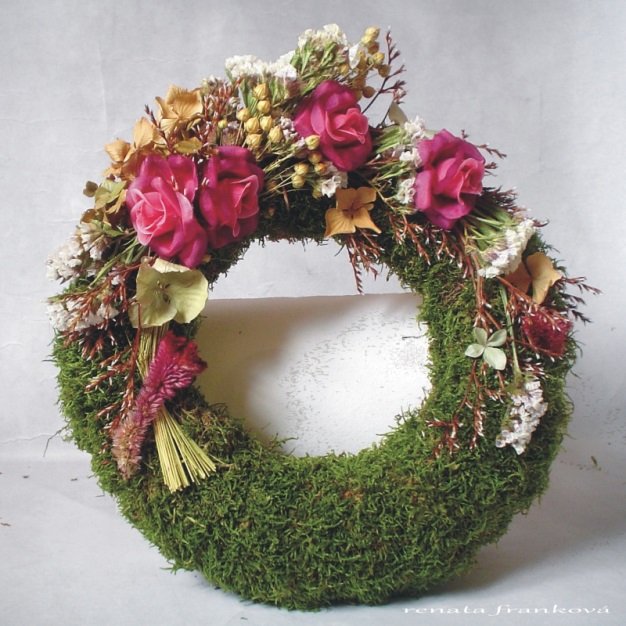 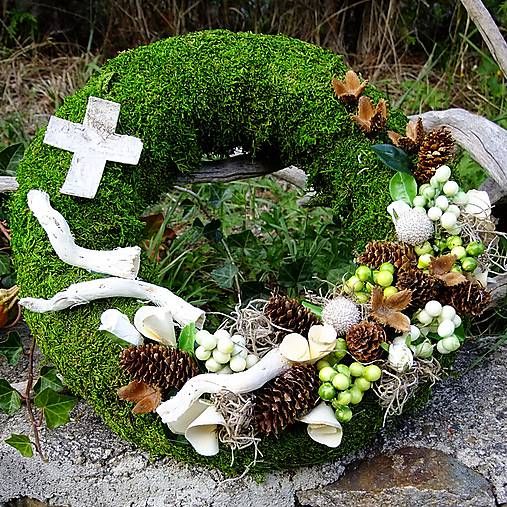 2.4.Věnce římské – hladký věnec, z jednotlivých listů  dřevin ( viz automobilové ,  závody, závody motorek – ocenění závodníků )2.5.Věnce italské – kombinovaný věnec z více druhu jehličnanů a stálezelených dřevin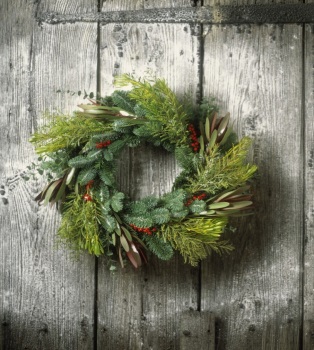 2.6. Věnce staticové – princip výroby je založen na navazování vytvořených kytiček na drát. Technika- vypichování . Sortiment: Limonium sinuatum, Goniolimon tataricum apod.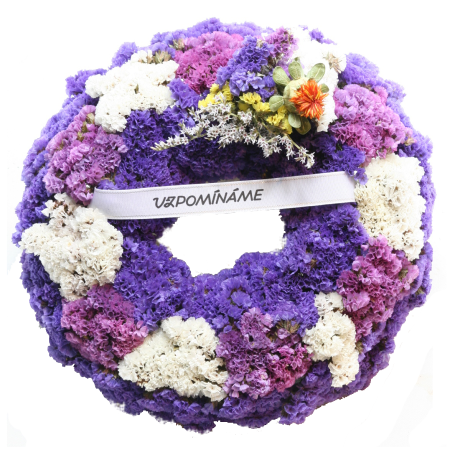 2.7.Věnce lesní – věnec je doplněný pouze plody z přírody – šípek, kaštan, šiška , choroš2.8.Věnce slaměnkové- věnec je tvořen  květy Bractenthe bracteantha ( Helichrysum bracteatum – slaměnka), technika – připevňováním  špendlíkem, pozor ( vlhko – uzavírán květů)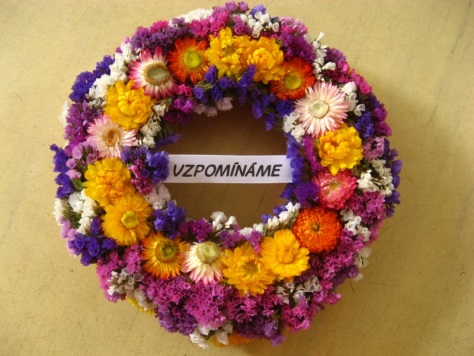 